PİPETLE ÇERÇEVE YAPIMIGerekli malzemeler: Renkli pipetler, makas, prit, 1 adet renkli  A4 karton, istediği bir resim ,ipYapılışı: Kartonun tam ortasına resim yapıştırılır. İstenilen renk pipetler istenildiği şekilde kesilerek resmin etrafına simetrik şekilde yapıştırılır. Daha sonra ip askı niyetiyle takılır. Çerçevemiz hazır. Çok kolay değil mi? 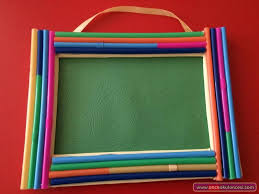 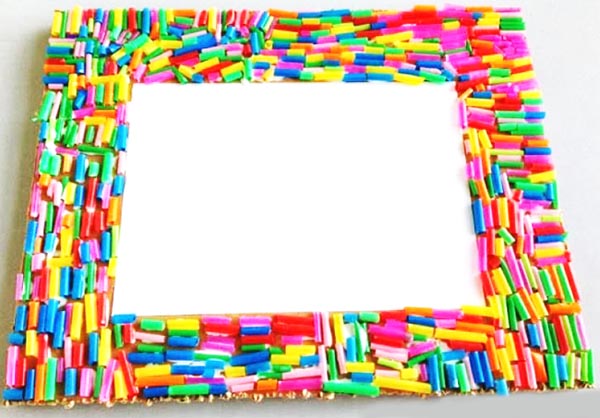 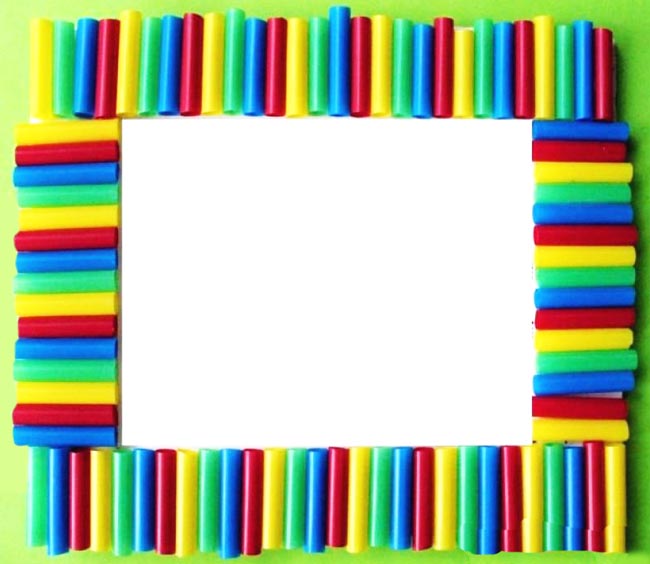 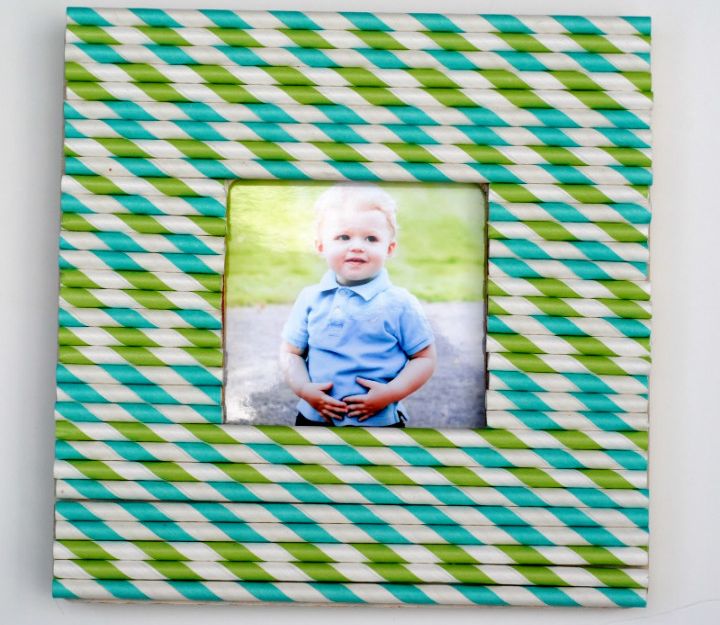 